Topmarks online maths learningwww.topmarks.co.ukShape, position and movementhttps://www.topmarks.co.uk/maths-games/7-11-years/shape-position-and-movement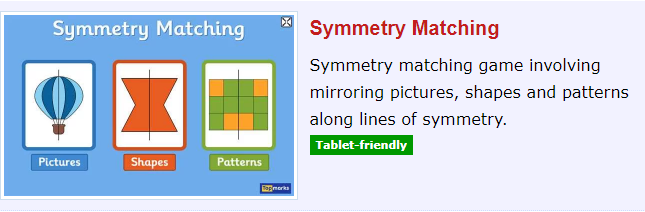 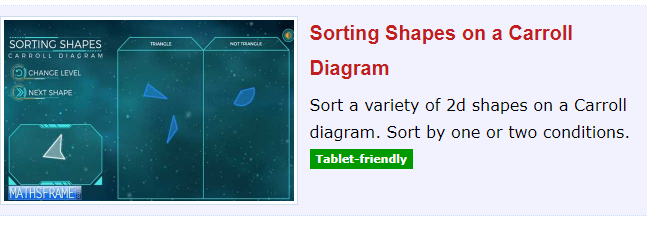 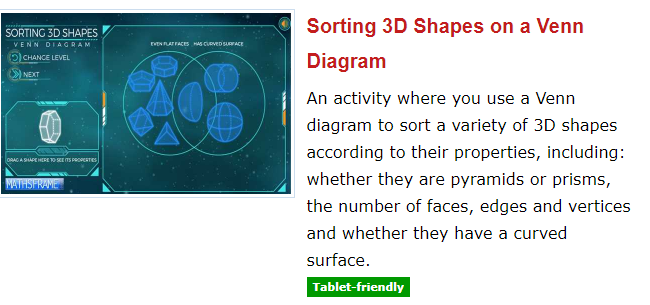 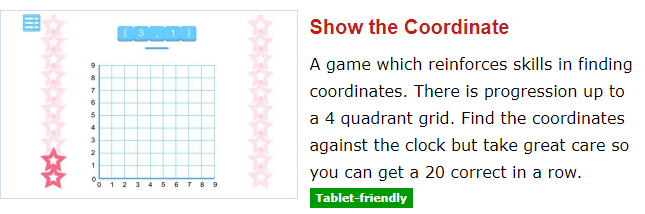 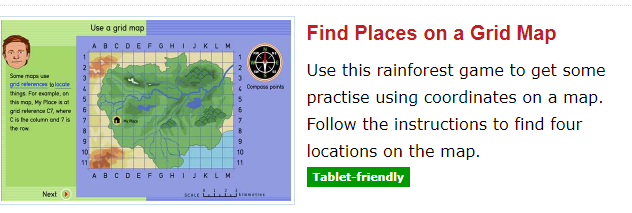 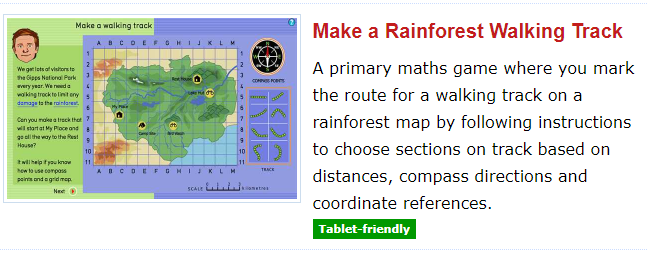 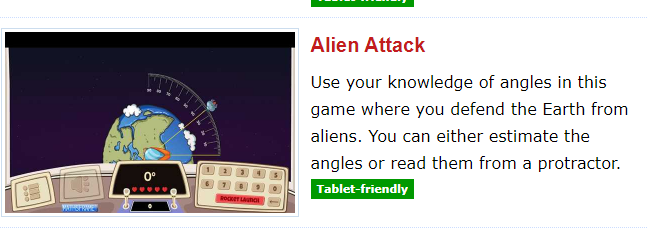 